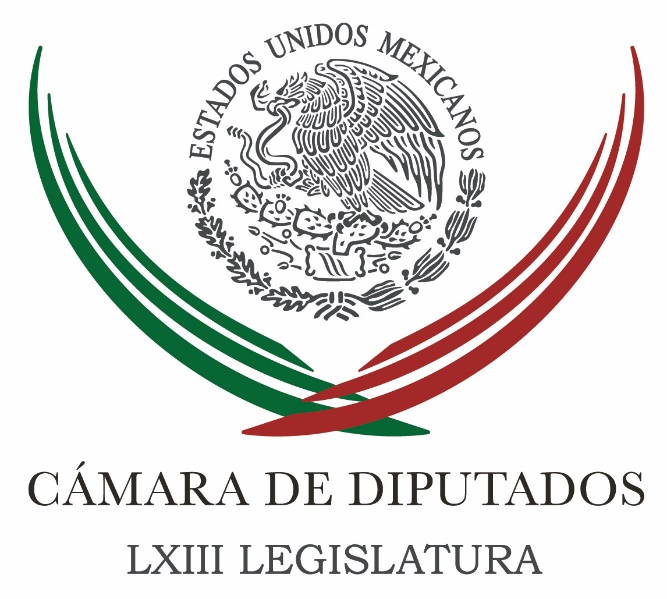 Carpeta InformativaSegundo CorteResumen:Educación sexual integral contra embarazos no planeados plantea diputadoFake News que empresarios solicitaron a EPN apoyar a Anaya: PresidenciaNavarrete Prida reconoce importancia de la radio y TV en la equidad Ejecutivo cuanta con presupuesto de 150 mdp para proceso de transición de gobierno: SHCPVoto útil, sí, para el candidato más honesto, dice MeadeAdversarios empresariales podrán mantener sus negocios: AMLOEl Bronco en investigación por recursos que utilizó para recolección de firmas: INERadiodifusores acusan a Radio Centro de manipular encuestas; GRC presume 56% de audiencia en la CDMXMiércoles 02 de mayo 2018TEMA(S): Trabajo LegislativoFECHA: 02/05/18HORA: 12:05 PMNOTICIERO: Notimex / 20minutosEMISIÓN: Segundo CorteESTACION: OnlineGRUPO: Notimex Educación sexual integral contra embarazos no planeados plantea diputadoEl diputado federal Jesús Rafael Méndez Salas, de Nueva Alianza, propuso la impartición de talleres de Educación Sexual Integral (ESI), a fin de combatir los embarazos no planificados y la propagación de enfermedades de Transmisión Sexual. En entrevista, el legislador señaló que en 2016, México tuvo la tasa más alta de madres adolescentes de entre los 35 países que integran la Organización para la Cooperación y el Desarrollo Económicos (OCDE), ya que uno de cada 15 alumbramientos en México fue de mujeres de entre 15 y 19 años de edad. De acuerdo con un estudio realizado por la Universidad Autónoma de México (UAM), 97 por ciento de la población de entre 12 y 29 años tiene conocimiento de hasta tres métodos anticonceptivos, sin embargo, la estadística señala que no se tiene noción del correcto funcionamiento de los mismos, señaló el también integrante de la Comisión de Juventud de la Cámara Baja. Ante esa situación, urgió a las autoridades para que se impartan talleres y programas de difusión comunitaria bajo una perspectiva de Educación Sexual Integral (ESI) con el objetivo de promover saberes y habilidades para la toma de decisiones conscientes y críticas sobre el cuidado del propio cuerpo, las relaciones interpersonales y el ejercicio de la sexualidad. “Las cifras muestran la necesidad de un espacio de aprendizaje en el que se aborde la sexualidad desde una mirada integral, con la transmisión de conocimientos pertinentes, precisos y confiables, en los que se procure la igualdad de trato y oportunidades para mujeres y hombres”, indicó en un comunicado. Asimismo, el diputado por Tamaulipas comentó que el Centro Nacional para la Prevención y el Control del VIH y el sida (Censida) dio a conocer que en 2016 el número de personas que eran “seropositivo” ascendió a 220 mil, y que cada año se suman 12 mil nuevas infecciones por VIH a lo largo del territorio nacional. Recordó que para crear un entorno que favorezca decisiones libres y acertadas sobre el proyecto de vida y el ejercicio de la sexualidad de la población adolescente mexicana, es necesaria información de calidad sobre algunas de las principales afecciones en materia de salud de este sector y Enfermedades de Transmisión Sexual (ETS). gh/mTEMA(S): Información GeneralFECHA: 02//05/18HORA: 12:28 PMNOTICIERO: Enfoque NoticiasEMISIÓN: Segundo CorteESTACION: OnlineGRUPO: NRM ComunicacionesNo existe solicitud a los empresarios para presionar a que candidatos declinen por Ricardo AnayaSenadores que integran el “Cuarto de Guerra” de Ricardo Anaya Cortés rechazaron que el candidato presidencial de la coalición “Por México al Frente” pidiera a los empresarios del país presionar a los demás candidatos presidenciales para que declinen por él, como lo afirmó Andrés Manuel López Obrador.Luis Sánchez Jiménez, coordinador del PRD en el Senado aceptó que el Frente si ha hecho llamados al “voto útil” por Ricardo Anaya.Pero, negó que el mismo candidato presidencial o su “Cuarto de Guerra” hayan tendido puentes de comunicación para solicitar a los empresarios interceder por el queretano para que José Antonio Meade, candidato presidencial de la coalición “Todos con México” y los independientes Margarita Zavala y Jaime Rodríguez Calderón declinen por él.“No hay una intención de hablar con el resto de los candidatos, candidata para que estén declinando a favor de Ricardo Anaya, no existe eso. Lo único que existe es el llamado público sí al voto útil. (…) Con los empresarios ha tenido reuniones, sí, han sido públicas y ahí se ha pedido el respaldo de los empresarios. (…) Especialmente un acercamiento para pedirles oye intercedan ante el PRI para que declinen por nosotros, el candidato José Antonio Meade, no existe eso”.Luis Sánchez acusó a López Obrador de tener un centro de espionaje, pero que mal informa el tabasqueño de situaciones que sólo están en su invención. bmj/mTEMA(S): Información GeneralFECHA: 02/05/18HORA: 13:19 PMNOTICIERO: Excélsior EMISIÓN: Segundo CorteESTACION: OnlineGRUPO: ExcélsiorFake News que empresarios solicitaron a EPN apoyar a Anaya: PresidenciaEs falso que empresarios solicitaron al presidente Enrique Peña Nieto apoyar a Ricardo Anaya, candidato de la coalición ‘Por México al Frente’, dijo el vocero de la Presidencia, Eduardo Sánchez.En respuesta a una pregunta sobre la supuesta petición de algunos empresarios al presidente Peña para que apoye a Anaya, el vocero respondió:Fake News otra vez, no hubo tal solicitud; y por supuesto, al no haber una solicitud pues no hubo una respuesta". En la previa, el presidente del Consejo Coordinador Empresarial (CCE), Juan Pablo Castañón, también rechazó que este sector tenga candidato o promueva el voto corporativo.Esto en función a la controversia desatada por la posible declinación de los candidatos José Antonio Meade y Margarita Zavala, a favor de Ricardo Anaya, segundo lugar en las encuestas y quien, según analistas, sería el único que pueda derrotar a Andrés Manuel López Obrador en los comicios del 1 de julio. ar/mTEMA(S): Información General FECHA: 02/05/18HORA: 12:49 PMNOTICIERO: ReformaEMISIÓN: Segundo CorteESTACION: OnlineGRUPO: C.I.C.S.A.Critica Segob a Congreso por mando policialTras reconocer que los niveles de violencia en el País son absolutamente inadmisibles, el Secretario de Gobernación, Alfonso Navarrete, criticó al Congreso de la Unión por no aprobar el nuevo modelo de mando policial."¿Tendría que haber mandos únicos, mandos mixtos, mandos combinados? No hay una definición de País (al respecto), no ha podido el Poder Legislativo encontrar una respuesta de nuestra arquitectura institucional a este planteamiento", expuso.Durante la inauguración de la 59 Semana Nacional de Radio y Televisión, subrayó la necesidad de definir qué niveles de Gobierno y con qué tipo de mando se debe hacer frente al fenómeno de la inseguridad."La sociedad no espera discursos, espera, merece y exige resultados", sentenció.Reiteró que, al día de hoy, ningún Gobierno de ningún partido ha podido dar una respuesta contundente al tema de la violencia, por lo que las instancias civiles han tenido que recurrir a las Fuerzas Armadas.Ante empresarios de la industria de la Radio y la Televisión, consideró que, en los próximos años, el País no podrá prescindir del apoyo de soldados y marinos en tareas de seguridad pública."Hemos tenido que recurrir las instancias civiles a las Fuerzas Armadas, que generosamente han prestado colaboración y auxilio y que otra vez hace crisis en el tema de fueros", abundó."Lo digo con mucha claridad, sin que el País tenga posibilidad de los próximos años de prescindir del apoyo de las Fuerzas Armadas en materia de resolver los problemas de seguridad pública".En el evento, el presidente de la CIRT, Édgar Pereda, acusó obstáculos a la industria como prácticas de radiodifusión ilegal y cargas tributarias excesivas.Tras afirmar que no buscan privilegios, pidió al IFT que aplique reglas claras y precisas con una perspectiva de competencia efectiva. gh/mTEMA(S): Información GeneralFECHA: 02//05/18HORA: 12:21 PMNOTICIERO: 20 Minutos EMISIÓN: Segundo CorteESTACION: OnlineGRUPO: NotimexNavarrete Prida reconoce importancia de la radio y TV en la equidad En nuestra democracia, la industria de la radio y la televisión es parte fundamental en el fomento de la cultura cívica y la equidad, aseguró el titular de la Secretaría de Gobernación (Segob), Alfonso Navarrete Prida. Al inaugurar la 59 Semana Nacional de la Industria Radio y Televisión, el funcionario afirmó que estos medios garantizan la libertad de expresión y dan cabida a la variedad de opiniones que existen en el México plural. Reconoció también que la Cámara Nacional de la Industria de la Radio y la Televisión (CIRT), organizadora del evento, juega un papel primordial en la orientación de las posiciones antagónicas sobre los temas que se deben discutir. En el foro, al que acudirán los candidatos presidenciales, afirmó que la libertad de expresión representa una de las luchas más importantes y una de las conquistas más sentidas en el país en los últimos años. Aprovechó para agradecer el trabajo conjunto con la Secretaría a su cargo, para difundir campañas en materia de prevención del delito y protección civil, así como protección a menores, como es el caso de la Alerta Amber. Dijo que en ninguno de los momentos más importantes de la historia de México, la libertad de expresión siempre ha estado en el centro de las luchas del país y esto no ha sido producto de una concesión convenida, sino una lucha para convertir el derecho formal en un hecho real que se vive todos los días. En el actual momento de México, apuntó, donde los mexicanos tendrán éxito al decidir en las urnas su futuro, con independencia de quién gane las elecciones, planteó tres temas fundamentales. Se refirió al tema de la gobernabilidad, al que definió como un asunto del Estado mexicano en su conjunto que se da en orientación libre y democrática que ejercen los medios de comunicación, fundamentalmente los electrónicos, y que le da consistencia al país. Reconoció que los gobiernos tienen la importante tarea de hacer valer la gobernabilidad en lo que la ley permite y que "en el momento actual, hacer valer la gobernabilidad no admite claudicación, ni negociación y mucho menos allanarse a pretensiones de romperla". Porque detrás de la gobernabilidad hay instituciones como la familia, la escuela, sindicatos y partidos, hasta los gobiernos que, con todas sus fallas, existen y han costado mucho esfuerzo construir, abundó. El funcionario federal refirió que el segundo tema es la seguridad, en el cual reconoció que el nivel de violencia “es inadmisible”, particularmente en algunas regiones, y por ello la sociedad no espera discursos, sino que exige y merece resultados. Señaló que hay razones estructurales, otras forman parte de las contradicciones de los poderes, por ejemplo, en el Legislativo, que debe de definir los niveles de gobierno que tienen que responsabilizarse de enfrentar la inseguridad. “Si los municipios tienen esa responsabilidad o deben de haber mandos únicos, mixtos o combinados y no hay una definición. No ha podido el Legislativo encontrar una respuesta en nuestra ingeniería constitucional a este planteamiento”, asentó. Navarrete Prida comentó además que los gobiernos civiles, donde no se ha dado respuesta eficaz, han tenido que recurrir a las Fuerzas Armadas, cosa que hace crisis en la convivencia de fueros en tiempos de paz, sin que el país tenga posibilidad de prescindir del apoyo de ellas en los próximos años.El tercer tema es el proceso electoral, donde este año se elegirá el mayor número de cargos en la historia y hay contrastes de proyectos de país y donde el medio por excelencia serán la radio y la televisión, abundó. Afirmó que el trabajo conjunto de la dependencia a su cargo y de estos medios de comunicación “ha permitido difundir diversas campañas que ayudan a crear conciencia y dar a conocer a la ciudadanía temas de relevancia”.Sostuvo que la radio y la televisión han sabido ser garantes de las opiniones y de la discusión en ciertos temas en plena libertad, pues llegaron para quedarse y “seguir teniendo enormes responsabilidades en la gobernabilidad democrática de todos los mexicanos”. En nuestra democracia, la industria de la radio y la televisión es parte fundamental en el fomento de la cultura cívica y la equidad, al garantizar el respeto a la libertad de expresión y dar cabida a la variedad de opiniones que existen en el México plural, puntualizó. bmj/mTEMA(S): Información GeneralFECHA: 02/05/18HORA: 00:00NOTICIERO: MVS NoticiasEMISIÓN: Segundo CorteESTACIÓN: OnlineGRUPO: MVS ComunicacionesEjecutivo cuanta con presupuesto de 150 mdp para proceso de transición de gobierno: SHCPEn conferencia de prensa, el titular de la Unidad de Política y Control Presupuestario, Isaac Gamboa Lozano, estimó que el costo de este proceso podría ser menor, tal y como sucedió en el 2012.“Respecto al fondo de transición hay presupuestados en el Ramo 23 150 millones de pesos, se integra un fideicomiso, a través del cual se realizan los pagos inherentes al costo del equipo de transición. No necesariamente estos 150 millones de pesos pueden ser gastados, pero no necesariamente se gastaron, para la administración anterior, en la transición se gastó menos de una tercera parte de estos recursos, se hizo la misma previsión que en el 2012”.Tras asegurar que van a trabajar en una transición ordenada; la titular de la Unidad de Planeación Económica, Alejandrina Salcedo, destacó que el gobierno federal entregará a quien gane la Presidencia de la República en julio próximo, una economía con finanzas públicas consolidadas con una baja en su deuda.“Estamos entregando unas finanzas públicas que tienen una trayectoria decreciente de la deuda, el año pasado tuvimos una reducción importante en el saldo histórico de los requerimientos financieros del sector público y tenemos previsto que el saldo histórico vuelva a disminuir este año y que volvamos a tener un superávit primario, el año pasado ya lo habíamos tenido, este año también se prevé en un superávit de 0.8 del PIB que también es muy importante”.En este sentido, los funcionarios de Hacienda rechazaron que la próxima administración vaya a recibir finanzas públicas débiles. ys/m.TEMA(S): Información GeneralFECHA: 02/05/18HORA: 00:00NOTICIERO: Dinero en ImagenEMISIÓN: Segundo CorteESTACION: OnlineGRUPO: Imagen"No fue hackeo": Banxico podría sancionar a bancos por fallas en SPEIEl Banco de México desmintió de manera categórica las versiones de que fue víctima de algún intento de hackeo en su infraestructura para las transferencias por medio de SPEI, como mencionaron algunos bancos “para salir del paso”, y analizará si es necesario reforzar la legislación y hasta una posible sanción a las instituciones financieras que presentaron las fallas, en caso de que no hayan cumplido con los requisitos establecidos por el instituto central, afirmó en entrevista Lorenza Martínez Trigueros.La directora de Sistemas de Pagos del Banco de México (Banxico) expresó que si se comprueba que las instituciones financieras no cumplieron con ciertos requisitos que dicta el banco central en términos de las características que deben tener los aplicativos que utilizan, se procederá. “Si el proveedor tuvo un problema, sancionamos a la institución financiera porque es nuestro regulado”.Ello luego de que desde el viernes pasado varios bancos han tenido dificultades para realizar transferencias con el SPEI, afectando a sus clientes.Enfatizó que los recursos de los usuarios de la banca están totalmente seguros y no han sufrido ni pueden sufrir algún quebranto, a pesar de que se demoren las transferencias o devoluciones de pagos electrónicos.NO FUE HACKEORecalcó que “es clarísimo que en nuestro sistema no ha habido intento de hackeo ni nada parecido; se ha difundido información totalmente errónea y eso sí lo podemos confirmar, que en la infraestructura del SPEI no ha habido ninguna afectación ni amenaza de ataque”.Explicó que, en días pasados, tres instituciones, una casa de bolsa y dos bancos presentaron fallas que afectaron las transferencias electrónicas, lo que algunos bancos, por salir del paso, adjudicaron a problemas con el SPEI de Banxico, “pero una prueba de que no fue así es que las transferencias de los bancos que tienen otro proveedor siguen su curso normal”.Cuando esto sucede en instituciones pequeñas y con poca operación es algo que no impacta a los usuarios, lo que realmente afecta a los usuarios es cuando esto sucede en una tercera institución, y también encontramos que las tres instituciones que se vieron afectadas tenían al mismo proveedor para hacer esta conectividad con el SPEI.SISTEMA ALTERNOReveló que, al detectar que los tres bancos afectados tenían al mismo proveedor de conectividad con el SPEI les sugirieron que migrarán lo más rápido posible al esquema de operación alterna. “Esto implica mayor seguridad, pero ahí fue cuando se vieron afectados los clientes, no en términos de sus recursos, porque su dinero no ha sufrido ningún problema ni ha estado en riesgo, pero sí se ha vuelto más lenta la operación”.Detalló que, en el caso de las devoluciones sí se han registrado rezagos, pero aseguró que, tanto el viernes como el lunes fue ampliado el horario de cierre del SPEI para que todas las transferencias pudieran acreditarse el mismo día.Reconoció que el restablecimiento de operaciones normales podría demorar algunos días debido que se seguirá operando con algunas instituciones bajo el esquema de contingencia hasta que esté resuelto el problema. Se está haciendo un análisis para saber cuál fue el origen del problema, si fue un intento de hackeo al proveedor de los bancos o cualquier otra falla.Declinó precisar qué bancos sufrieron el problema o el nombre del proveedor, pero indicó que las instituciones grandes pueden haber sido más afectadas por el efecto en cadena porque también son las que más operaciones hacen con otros bancos, tanto de envío como recepción de transferencias. En la medida que estén operando con algún banco que esté en modo de contingencia, se va a retrasar su operación. nbsg/m. TEMA(S): Información GeneralFECHA: 02/05/18HORA: 12:42 PMNOTICIERO: MilenioEMISIÓN: Segundo CorteESTACION: OnlineGRUPO: MilenioVoto útil, sí, para el candidato más honesto, dice MeadeEl candidato presidencial de la coalición Todos por México, José Antonio Meade, aseguró que el voto útil debe usarse con el abanderado más honesto."El único voto útil es por un candidato honesto y la mejor estrategia electoral es votar por el mejor candidato", indicó. En Puebla, tras un encuentro con empresarios, Meade Kuribreña minimizó las encuestas que lo ubican en tercer lugar porque, dijo, aún faltan dos meses de campaña y confió en lograr el triunfo el 1 de julio. José Antonio Meade insistió en que Andrés Manuel López Obrador pone en riesgo las inversiones extranjeras con sus propuestas en materia económica y de seguridad. El abanderado del PRI-Verde-Nueva Alianza comentó que todos los días hace ajustes en su equipo y en la propia dinámica de su campaña, pero con una estrategia: "lisa y llanamente, y sin ninguna ambigüedad, es votar por el mejor". "Nosotros vamos a seguir trabajando, la encuesta importante es la del primero de julio. Falta mucho en la campaña, muchos momentos, mucho espacio, mucha reflexión, mucho contraste. Nosotros estamos tranquilos y seguros de que vamos a ganar", dijo. Respecto al robo de combustibles, uno de los problemas más arraigados en la región, Meade se pronunció por una estrategia integran que implica a todos los niveles de gobierno y a todas las dependencias para combatirlo con intensidad. "Lo que tenemos que hacer es lograr que se preserve una dinámica en la que ya habíamos entrado el año pasado: en la mesa tienen que estar todos los niveles de gobierno y las autoridades para enfrentar un fenómeno complicado, que lastima a los poblanos, que lastima a la comunidad, que pone en riesgo vidas y destinos". ar/mTEMA(S): Información GeneralFECHA: 02/05/18HORA: 11.40 AMNOTICIERO: ReformaEMISIÓN: Segundo CorteESTACIÓN: OnlineGRUPO: ReformaVoy a seguir trabajando.- MeadeEl candidato del PRI a la Presidencia, José Antonio Meade, minimizó su caída de un punto porcentual en la encuesta más reciente de Grupo Reforma.El abanderado, después de un encuentro con empresarios, sostuvo que hay tiempo para la reflexión política de los ciudadanos, para convencimiento y contraste de propuestas e ideas."Voy a seguir trabajando, la encuesta importante es la del 1 de julio, falta mucho en la campaña, muchos momentos, muchos espacios y mucha reflexión, mucho contraste y estamos tranquilos y seguros de que vamos a ganar", sostuvo."Todos los días tenemos que ir haciendo ajustes y esos ajustes, en lo que queremos enfatizar es algo muy sencillo, la mejor estrategia que hay desde el punto de vista de votación, lisa y llanamente sin ninguna ambigüedad es votar por el mejor".El ex Secretario de Hacienda insistió en que en este momento el único voto útil es para un candidato honesto y la mejor estrategia electoral implica sufragar por el mejor dentro de la contienda.José Antonio Meade se reunió con integrantes del Consejo Coordinador Empresarial (CCE-Puebla) a quienes explicó su propuesta en materia económica e insistió en contrastar su posición sobre la construcción del Nuevo Aeropuerto Internacional de México.Puebla, fuente de huachicolEl candidato aseguró ante empresarios poblanos que las actividades de las bandas dedicadas al robo de combustible representan en promedio ingresos por 20 mil millones de pesos al año.En su mensaje, sostuvo que esa cantidad que recaban los delincuentes es la fuente de financiamiento de los criminales del País.No obstante, sostuvo que la solución contra los huachicoleros requerirá muchos años, sin especificar un lapso específico."En el caso de Puebla uno de los temas relevantes tiene que ver con el huachicoleo, porque el huachicoleo no está presente en todo el resto del País de la forma como está presente en Puebla", dijo."El huachicoleo como ingreso de la actividad delincuencial debe de implicar más o menos 20 mil millones de pesos, quiere decir que una parte muy importante de los ingresos de la delincuencia organizada se da por huachicoleo y se da en Puebla". ys/m.TEMA(S): Información GeneralFECHA: 02/05/18HORA: 12:15 PMNOTICIERO: ExcélsiorEMISIÓN: Segundo CorteESTACION: OnlineGRUPO: ImagenAdversarios empresariales podrán mantener sus negocios: AMLOEl candidato a la presidencia por la coalición ‘Juntos Haremos Historia’, Andrés Manuel López Obrador, reiteró que no perseguirá a sus adversarios del sector empresarial, sino que, incluso, podrán seguir haciendo negocios.Va a haber garantías para que no sean perseguidos. Van a poder actuar con absoluta libertad, incluso podrán hacer negocios, pero no al amparo de la corrupción", dijo López Obrador. Desde Iztacalco, en la Ciudad de México, AMLO afirmó que varios partidos y sectores se suman para actuar en su contra. Incluso contra ellos no habrá persecución, afirmó el tabasqueño.Ahora tienen la estrategia de querer unirse todos en contra de ya saben quién. Pero no les va a funcionar. Tienen que prepararse psicológicamente porque se va a acabar la robadera y ya no van a tener el privilegio de mandar", expresó.López Obrador estuvo acompañado de la candidata a la Jefatura de Gobierno, Claudia Sheinbaum, y del candidato a la alcaldía de Iztacalco, Armando Quintero.El candidato presidencial dio un discurso de apenas 20 minutos, algo inusual en él, debido a que debía llegar al Aeropuerto Internacional de la Ciudad de México para tomar un vuelo a Tamaulipas donde continuará su campaña, la tarde de este miércoles. ar/mTEMA(S): Información GeneralFECHA: 02/05/2018HORA: 07:48 AMNOTICIERO: Aristegui NoticiasEMISIÓN: Segundo CorteESTACION: OnlineGRUPO: Aristegui Noticias“Impensable”, alianza Meade-Anaya: PRI; aún no hay acuerdo pero empresarios están presionando: Tatiana ClouthierLos representantes de las campañas de José Antonio Meade y Ricardo Anaya descartaron una alianza entre ambos para frenar a Andrés Manuel López Obrador, pero la coordinadora de campaña de éste, Tatiana Clouthier, señaló que los empresarios están presionando para ello, sin que hasta ahora exista un acuerdo al interior del PRI.Mariana Benítez Tiburcio, representante de la campaña de Meade, dijo en el #DebateEnAristegui este miércoles que “es impensable una alianza con Anaya”, pues “sería un voto hacia lo inútil, no constituye una propuesta seria”, y además no se sabe si el frentista “traicionaría a los que le ayudaron a llegar, se los sacudiría” luego de un posible triunfo.En el mismo sentido, Alfredo Figueroa, representante de la campaña de Ricardo Anaya, negó que su candidato se haya reunido con empresarios para que intercedieran por él ante el presidente Enrique Peña Nieto, con el fin de que apoyara su candidatura, como acusó AMLO.  “Anaya ha respondido que esa aseveración es falsa y que las reuniones con empresarios son públicas… negamos que esta reunión se haya dado”, dijo.Clouthier le recordó la reunión en la fiesta con Carlos Salinas, a la que asistió Diego Fernández de Cevallos y el presidente del PRD, Manuel Granados, ambos de la campaña anayista. “Todo cambia después del festejo”, mencionó. Pero por ahora “no hay acuerdo dentro del propio PRI si van a jugar en este proceso de alinearse con Anaya… hoy dicen que no”.Figueroa reviró e insistió en que “no hay ningún pacto de ninguna especie” y “evidentemente con el partido que representa el pacto de impunidad en México no hay posibilidad de construir ningún tipo de acuerdo”.Los representantes de Anaya y de Obrador hablaron también sobre la encuesta de Reforma publicada este día, que mantiene al candidato de Morena como puntero con 48% de las preferencias, mientras el frentista alcanzó el 30% y Meade se estancó en 17%.Para Figueroa esto demuestra una contienda competida, por lo que están “nerviosos” en Morena. nbsg/m. TEMA(S): Información GeneralFECHA: 02//05/18HORA: 00:00 AMNOTICIERO: El Sol de MéxicoEMISIÓN: Segundo CorteESTACION: OnlineGRUPO: OMGEl Bronco en investigación por recursos que utilizó para recolección de firmas: INEPese a que ya pasó un mes desde el inicio de la campaña, Jaime Rodríguez Calderón, El Bronco, sigue bajo investigación por los recursos que utilizó para recolectar las firmas, informó el consejero Marco Antonio Baños.De acuerdo con el consejero, la Unidad Técnica de Fiscalización detectó inconsistencias en 13 millones de pesos que recibió El Bronco ya que hay duda de que ese dinero haya llegado de manera lícita a la campaña de recolección de firmas del gobernador con licencia de Nuevo León.“En el caso de la investigación se trata de una partida de alrededor de 13 millones de pesos que se utilizaron en precampañas, estamos revisando el origen completo de esos recursos, pero no tenemos ninguna resolución al respecto, es una parte que está en manos de la Unidad Técnica de Fiscalización”, dijo.Lo anterior no quiere decir que el dinero tenga su origen en actividades criminales, sino que pudo llegar violando las reglas para recaudar dinero para su recolección de firmas, aun siendo de personas físicas con trabajos lícitos.Lo que procedería, en caso de demostrar que estas irregularidades sí son infracciones, se le multaría, pero difícilmente afectaría a su candidatura. Solo en caso de que sea una infracción muy grande o grave, podría pensarse en quitarle el registro, pero necesariamente la decisión tendría que terminar en la Sala Superior del Tribunal Electoral.El de Jaime Rodríguez Calderón no es el único caso de un candidato independiente a la Presidencia con irregularidades. También está en un proceso Margarita Zavala, ya que ella reportó 10 millones de pasivos del periodo de recolección de firmas.Esto se debe a que reportó más gastos que ingresos por una diferencia de 10 millones de pesos, por lo que el INE le ordenó subsanar estos pasivos para no recibir una multa económica.El candidato independiente a la Presidencia de la República, Jaime Rodríguez Calderón, lamentó la decisión de organizaciones de la sociedad civil de excluirlo de la firma de los nueve compromisos por la niñez.En conferencia de prensa, el regiomontano consideró que decisiones como negar la posibilidad de firmar a un aspirante presidencial con base en juicios apresurados y fundados en la desinformación, promueven la iniquidad. bmj/jmTEMA(S): Información GeneralFECHA: 02/05/18HORA: 11:02 AMNOTICIERO: Milenio OnlineEMISIÓN: Segundo CorteESTACION: OnlineGRUPO: MilenioMeade no declinará nunca: César Camacho"No tiene autoridad alguien para llamar al voto útil si es un inútil; Ricardo Anaya no es alguien que merezca tener el voto de quienes creemos en un proyecto distinto, no tiene autoridad moral, tiene problemas con la justicia, tiene que solventar pendientes: entonces, vamos para adelante, apretar el paso porque estamos convencidos que nuestro proyecto es el que tiene más empaque y nuestro candidato el que tiene el mejor perfil", expresó César Camacho Quiroz ante el llamado del candidato presidencial de la coalición México al Frente, Ricardo Anaya, para que José Antonio Meade decline a su favor.El candidato del PRI al Senado de la República, apuntó que cada persona tiene libertad de emitir su voto y los mexicanos van a fijarse no sólo en personas sino en proyectos, en consecuencia "nosotros no queremos vencer a alguien, queremos ganar la confianza los mexicanos y ofrecer un proyecto viable para que este país pueda mantener su ritmo de crecimiento y pueda corregir las deficiencias en la administración".  Subrayó que el candidato Meade ha sido contundente, rotundo y no va a declinar nunca, aunque hay algunos empresarios que también le han pedido que decline. "No podemos generalizar y nadie se puede arrogar la representación del resto, en última instancia cada quien representa su propio botón". A 2 meses de la elección presidencial -subrayó- son miles de candidatos que están en el campo trabajando, la estrategia nacional le toca a Pepe Meade y a su grupo compacto de campaña. "Alejandra del Moral y yo estamos abocados a ganar el Estado de México y aportarle votos a Pepe Meade y por supuesto ofrecer un proyecto de país que desde el Senado coadyuve siendo la cámara del federalismo a los apoyos y respaldos que la entidad merece y por supuesto a respaldar, también, a los candidatos a los 125 Ayuntamientos, que son gente con la que compartimos proyecto". Previo a su reunión con integrantes del Patronato Pro Centro Histórico de Toluca, señaló que Alejandra del Moral y él son políticos mexiquenses conocidos y conocedores que quieren sumar, no solo votos a un partido sino a un proyecto. En entrevista detalló que les faltan recorrer como 45 municipios pero antes del 23 de este mes, cuando inicien las campañas en la entidad el 24, recorrerán todos y regresarán más de una vez aquellos que por el número de electores demandan una presencia vigorosa para hacer equipo con quienes tendrán a su cargo tareas ejecutivas. En los recorridos que ha realizado por el estado -refirió- la seguridad, el empleo bien pagado y productivo, así como una política de inclusión son las demandas más sentidas de la población. "Una política que considere a más mujeres, jóvenes, personas con discapacidad y adultos mayores, somos la gente que tiene más experiencia en el terreno legislativo".Durante la reunión y acompañado de su suplente Fernando Alberto García Cuevas, indicó que los principales problemas que dañan al país son la inseguridad y la corrupción. Pidió a la población no decidir con el hígado sino con la cabeza para analizar quién es la persona con más empaque, corrija las cosas que no están bien e impulse las cosas con concordia, una política social eficaz donde impera la desigualdad. "Contrasten propuestas y personas". ar/mTEMA(S): Información GeneralFECHA: 02/05/2018HORA: 09:24 AMNOTICIERO: Político.mxEMISIÓN: Segundo CorteESTACION: OnlineGRUPO: Político.mxComo en 2006 no hay un frente de empresarios vs AMLO: CastañedaNo parece haber un frente de empresarios unidos contra Andrés Manuel López Obrador como sucedió en 2006, aseguró Jorge Castañeda, Coordinador Estratégico de la campaña de Ricardo Anaya.En entrevista con Ciro Gómez Leyva dijo que lo que queda claro de las encuestas es que el único que le puede ganar al candidato de la alianza Juntos Haremos Historia, es el de la coalición Por México al Frente. Aceptó que ante las diferencias en las encuestas, en unas puede y en otras no pero Castañeda insistió que Anaya es el único que puede vencer al morenista, pues es el único que ha crecido en los careos.Esto luego de que se diera a conocer la encuesta de Reforma en la que AMLO tiene una ventaja de 18 puntos frente a Anaya, mientras que en otras la diferencia es de ocho puntos. ar/mTEMA(S): Información GeneralFECHA: 02//05/18HORA: 10:32 AMNOTICIERO: El EconomistaEMISIÓN: Segundo CorteESTACION: OnlineGRUPO: El EconomistaRadiodifusores acusan a Radio Centro de manipular encuestas; GRC presume 56% de audiencia en la CDMXRadiodifusores acusan a Radio Centro de manipular encuestas; GRC presume 56% de audiencia en la CDMXSeis de los grupos más poderosos de radio en México acusaron a Grupo Radio Centro (GRC) de manipular las encuestas de audiencia a favor de sus estaciones, con el pago de dinero en efectivo a los radioescuchas entrevistados por diarios y agencias de medición de rating.Grupo ACIR, Imagen Radio, MVS Comunicaciones, NRM Comunicaciones, Televisa Radio y Grupo Radio Fórmula publicaron un desplegado señalando las supuestas acciones de GRC y para ello expusieron el caso en que el locutor Antonio Esquinca exhortó desde los micrófonos de Alfa 91.3 FM a sus escuchas a decir y a escribir comentarios en portales de periódicos que su estación de preferencia pertenece a Radio Centro.Esta estrategia, dijeron los seis grupos que por separado cuentan con cadenas nacionales de más de un centenar de emisoras, “es una irrefutable muestra de los intentos de manipular los resultados de los estudios de medición de audiencias de radio, a favor de las emisoras de Grupo Radio Centro y en contra de las mejores prácticas sobre investigación de mercado, la industria de la publicidad y la radiodifusión en sí misma (…) Nos manifestamos en contra de estas prácticas, a favor de la unidad y el sano crecimiento de la industria de la radio en México”.De acuerdo con audios divulgados por Radio Fórmula, el locutor Antonio Esquinca, uno de los más populares en la radio capitalina, dijo al aire que “si usted tiene estos diarios que repartimos en diferentes puntos de megalópolis en los que se le pregunta qué estación oye, mientras más escriba que escucha usted todos los días desde las seis de la mañana hasta la una de la tarde Alfa 91.3, más dinero se le va a pagar a usted cuando recojamos el diario".Desde Radio Fórmula criticaron estas acciones y añadieron que pese a ellas, GRC no cuenta con el poder de influencia en la radio de la Ciudad de México con sus conceptos musicales como sí otros lo consiguen otros grupos que hacen radio hablada.Para poner fin a estas prácticas, los grupos exhortaron a la Cámara Nacional de la Industria de Radio y Televisión (CIRT), a la Asociación de Radio del Valle de México (ARVM), al Consejo de Investigación de Medios y a la Asociación Mexicana de Agencias de Investigación a tomar las medidas correspondientes.Los pronunciamientos de estos grupos radiofónicos se dan en medio una semana de foros organizados por la CIRT, de la que tanto Grupo Radio Centro y sus ahora detractores forman parte.Grupo Radio Centro, en su reporte trimestral para el periodo enero-marzo de 2018, informó que su cuota de audiencia se ubicó en 56.7% del mercado de la Ciudad de México y su zona metropolitana, desde un 53.7% de diciembre de 2016. bmj/mTEMA(S): Información GeneralFECHA: 02//05/18HORA: 13:27 PMNOTICIERO: Aristegui NoticiasEMISIÓN: Segundo CorteESTACION: OnlineGRUPO: Aristegui NoticiasTrafigura le compra a Pemex en pesos y luego se lo vende en dólares: investigación de MéxicoleaksTrafigura estableció un esquema para comprar Nafta Pesada a Pemex en pesos, transformarla en Nafta Reformada y venderla de regreso a Pemex en dólares. Para realizar esta operación Pemex permitió que la trasnacional instalara su planta procesadora dentro del Complejo Procesador de Gas Burgos, en Reynosa, Tamaulipas.En todo el esquema, la trasnacional asegura una venta de más de mil 500 millones de dólares, la propiedad absoluta de la planta y un cliente cautivo (Pemex) que debe comprarle toda la producción e incluso pagar cuando oferten los mismos productos a otros clientes a precio más bajo.Una investigación de proyecto PODER, con información recibida mediante Méxicoleaks, documentó la existencia de tres contratos entre Pemex y NGL Equipments, una compañía formada por Silver Fuels (de capital estadounidense) y Trafigura Ventures (de origen holandés).El gerente de Silver Fuels es Miguel Nagel, según documentos de la Secretaría de Estado de Texas. Nagel, a su vez, es parte del consejo Trafigura, indica la investigación de PODER.La empresa trasnacional se comprometió a realizar una inversión de 120 millones de dólares para construir una planta fraccionadora que recibe nafta pesada y entrega nafta reformada, diésel y gasóleo, con una capacidad de operación de 18 mil barriles diarios, según un documento de la Secretaría de Energía.NGL Equipments será el propietario de la cuarta planta fraccionadora y demás instalaciones requeridas para el proyecto. Fuente: Secretaría de Energía.Los contratos filtrados establecen una serie de condiciones ventajosas para la trasnacional que debe cubrir Pemex en todo momento:Durante 10 años la trasnacional que encabeza Trafigura recibirá de Pemex más de mil 500 millones de dólares por la venta de petroquímicos.NGL Equipments puede vender a otros clientes, pero si acuerda un precio más bajo con ellos Pemex debe cubrir las pérdidas.Si hay producción excedente y NGL no la puede vender a otro comprador, Pemex está obligada a pagar el precio de todo.En una serie de solicitudes de información y recursos de revisión tramitados por PODER no se obtuvo documento alguno que hiciera constar un proceso de licitación o concurso para entregar este esquema a NGL.Documentos transparentados revelan que NGL contrató a Pemex para que opere y mantenga la planta fraccionadora por 10 años, a cambio de una contraprestación. Al terminar el contrato, la trasnacional puede retirar o vender la infraestructura al Estado Mexicano.Por otro lado, aprovechando la alianza con un ente privado, Pemex se ha negado a informar cuál es el estado actual de la planta procesadora (en un primer momento negó que existiera) y en qué etapa está el esquema de colaboración.Las instalaciones se encuentran en la Cuenca de Burgos, que es la tercera región más importante en términos de recursos no convencionales. Tiene 545 billones de pies cúbicos probables de gas lutita y 13 millones de barriles de crudo. bmj/m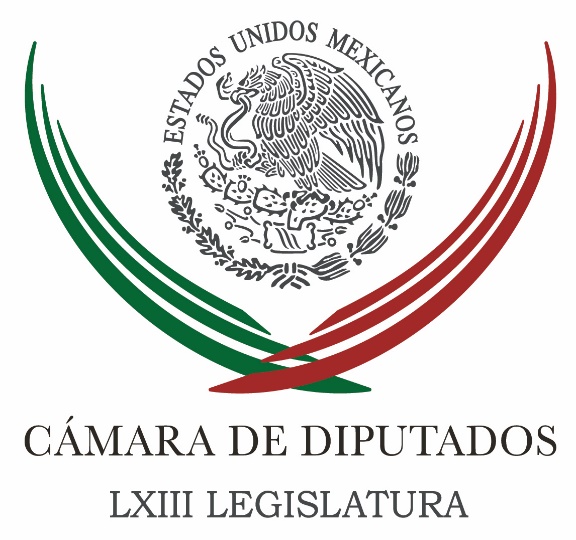 Carpeta InformativaTercer CorteResumen: Debe Congreso pedir informe sobre compra de armamento a EEUU: MorenaAgota Ejecutivo 81.6 % del techo de endeudamiento para 2018: CEFPCada estado debe tener banco de alimentos: PVEM'Veo que no veo', dice Peña al negar negociación para declinación de MeadeHacienda asegura que entregará finanzas públicas 'consolidadas' a nuevo GobiernoNiega Meade plan B; “Quiero pedirles que me ayuden, que caminen conmigo"Celebra AMLO rechazo de EPN a negociarNo hay presión para que candidatos declinen: CinépolisAnaya contrató a encuestadora Massive Caller por 4.6 millones de pesosDisminuyen riesgos para estados y municipios mexicanos: Moody’s02 de mayo de 2018TEMA(S): Partidos PolíticosFECHA: 02/05/18HORA: NOTICIERO: Noticias MVSEMISIÓN: Tercer CorteESTACION: Online:GRUPO: Noticias MVS0Debe Congreso pedir informe sobre compra de armamento a EEUU: MorenaAngélica Melin Campos, reportera: La fracción parlamentaria del Movimiento de Regeneración Nacional (Morena) en la Cámara de Diputados demandó que el Poder Legislativo pida a la Secretaría de Marina, entregar un informe detallado sobre la compra de armamento al gobierno de Estados Unidos, y que a su parecer, es injustificada. La diputada Maricela Contreras indicó que es necesario transparentar el gasto equivalente a mil 200 millones de dólares que el Ejecutivo hará en helicópteros, misiles, torpedos y metralletas.La legisladora hizo referencia a la información dada a conocer por el Departamento de Estado de Estados Unidos, que el pasado mes de abril, respecto a la compra que el gobierno de México hizo de ocho helicópteros y aditamentos, con un valor de mil 200 millones de dólares. Al recriminar que el Ejecutivo no haya enterado al Legislativo de ese hecho, Contreras Julián, integrante de la Comisión de Defensa de San Lázaro, indicó que la Comisión Permanente debería tomar cartas en el asunto. Los senadores y diputados integrantes en la Permanente, dijo, deben pedir a la Secretaría de Marina un informe sobre los motivos de la compra, el monto total de la misma y un diagnóstico sobre los posibles riesgos o amenazas que reportan las zonas en que se usará el equipamiento. Recalcó que si el Gobierno Federal debe hacer tareas en defensa de la seguridad nacional y el territorio debe contar con el respaldo de los mexicanos, pero es preciso transparentar compras como la referida. Señaló que los helicópteros y artefactos referidos, se suman a la adquisición de una Patrulla Oceánica de Largo Alcance que le habría costado al país más de 10 mil 412 millones de pesos. Ante la falta de información al respecto, dijo, esas compras generan incertidumbre respecto a las condiciones de paz y seguridad que se viven en el territorio nacional, o si se deben a presiones o “sugerencias” del gobierno de Estados Unidos. dlp/mTEMA(S): Información GeneralFECHA: 02/05/18HORA: NOTICIERO: MVS NoticiasEMISIÓN: Tercer CorteESTACION: InternetGRUPO: MVSAgota Ejecutivo 81.6 % del techo de endeudamiento para 2018: CEFPAngélica Melín, reportero: El Centro de Estudios de las Finanzas Públicas (CEFP) de la Cámara de Diputados indicó que tan solo en el primer trimestre de este 2018, el Ejecutivo Federal ha utilizado el 81.6% del techo de endeudamiento externo avalado en el paquete económico, por lo que solo le queda un margen de endeudamiento de 18.4% en lo que resta del presente año.En un análisis titulado “Avance del Endeudamiento Aprobado para 2018”, dicha instancia indicó que la recomendación es evitar un sobreendeudamiento de mayo a diciembre.Indica que en lo que va del 2018 se ha contratado deuda pública para fortalecer el mercado interno, diversificar fuentes externas de financiamiento y “mantener un bajo nivel de riesgos en el portafolio de pasivos del Gobierno federal”.Lo anterior, como parte de la política de consolidación fiscal y de contratación de deuda en condiciones favorables, con costos reducidos y a largo plazo, aprovechando las ventajas financieras en los mercados, menor movimiento en las tasas de intereses, inflación y el tipo de cambio.“Si bien estas medidas pudieron contribuir al logro de alcanzar un mejor perfil del endeudamiento, al cierre del primer trimestre el Gobierno federal utilizó ya 81.6% del techo de endeudamiento externo aprobado para el 2018, por lo que su margen para endeudarse es ahora de sólo 18.4% para el periodo abril a diciembre”, refrendó.El Centro pidió mantener la atención puesta en el manejo y emisión de deuda externa a nivel federal, a fin de prevenir un posible sobreendeudamiento, al igual que en las Empresas Productivas del Estado (EPE).Pemex y Comisión Federal de Electricidad (CFE) reportaron un endeudamiento neto interno de 15 mil 77 millones de pesos, equivalente al 45.3% del techo que les fue aprobado en el Presupuesto 2018, de modo que es preciso mantener vigilancia en torno a su comportamiento financiero.“Uno de los factores que pudieron influir en el creciente endeudamiento, tanto del Gobierno federal como las EPE, podría estar asociado a las mejores condiciones financieras de contratación de deuda registradas en el primer trimestre de 2018, tras la reducción en el nivel de las tasas de interés de largo plazo de los bonos a 3, 10, 20 y 30 años; además de la menor variabilidad del tipo de cambio y de la inflación”, detalló. Masn/mTEMA(S): Trabajo LegislativoFECHA: 2/05/18HORA: 17:15NOTICIERO: Milenio.comEMISIÓN: Tercer CorteESTACIÓN: Online GRUPO: Milenio0Cada estado debe tener banco de alimentos: PVEMEl diputado del Partido Verde, Jesús Sesma, lamentó que se desperdicien 20.4 millones de toneladas de comida al año en México y dijo que son necesarios bancos de alimentos en cada estado.MILENIO DIGITAL.- Ciudad de México. Tras lamentar que en México 20.4 millones de toneladas de alimentos se desperdician al año, el diputado Jesús Sesma Suárez insistió en que cada estado de la República Mexicana debe tener un Banco de Alimentos que recupere los alimentos aptos para el consumo y que no serán comercializados en las centrales de abasto, mercados y tiendas de autoservicio para hacerlo llegar a millones de personas que los necesitan.Sesma Suárez abundó que aunque ya existen bancos de alimentos en el país es necesario que cada estado tenga uno, especialmente donde hay mayor marginación, ya que actualmente la cantidad de alimentos recuperados en nuestro país sigue siendo mucho menor a la que se desperdicia.De acuerdo con estudios del Banco Mundial, en México se desperdicia alrededor del 34% de la producción de alimentos, lo que le cuesta al país 491 mil millones de pesos al año.Aunado a ello, advirtió que el desperdicio de alimentos también implica un gran impacto al medio ambiente pues en su proceso de producción se utilizó una gran cantidad de agua y la generación de bióxido de carbono.Sesma Suárez aseguró que lo que busca el Partido Verde es evitar se sigan desperdiciando alimentos mediante su recuperación a través de los Bancos de Alimentos, y con ello contribuir a una alimentación suficiente y de calidad a la población que por diferentes causas no pueda satisfacer esta necesidad básica, aunado a aminorar las afectaciones ambientales que conlleva la producción de alimentos que no se consumen.   Jam/mTEMA(S): Información GeneralFECHA: 02/05/18HORA: 15:27NOTICIERO: El Financiero.comEMISIÓN: Tercer CorteESTACION: Online:GRUPO: El Financiero.com0'Veo que no veo', dice Peña al negar negociación para declinación de MeadeEduardo Ortega, reportero: El presidente de la República, Enrique Peña Nieto, afirmó que no negocia con nadie la declinación de José Antonio Meade a favor de Ricardo Anaya para hacer frente a Andrés Manuel López Obrador.El político mexiquense, entrevistado luego de su participación en la Cumbre de financiamiento a la vivienda Infonavit 2018, aseguró que él está dedicado a trabajar como presidente, mientras que los candidatos y sus campañas corren en otro camino.“Veo que no veo nada, veo que no veo... veo que no veo, solo ustedes ven, no sé qué ven, ven equivocadamente. Veo que no veo y nadie negocia conmigo. Yo soy el presidente. Los candidatos y sus campañas corren en otro camino. Yo soy presidente de la República y estoy dedicado a trabajar”, declaró.López Obrador afirmó el martes que los empresarios Alberto Baillères González, Germán Larrea, Claudio X. González, Alejandro Ramírez y Eduardo Tricio se reunieron con Anaya para unirse con el presidente Peña y a Meade.Claudio X. González preside el Consejo de Administración de Kimberly-Clark, mientras que Alberto Baillères es dueño del Grupo Bal, que engloba a empresas como El Palacio de Hierro y Petrobal. Alejandro Ramírez es director general de Cinépolis, la mayor cadena de cines del país, y Germán Larrea es el CEO y principal accionista de la empresa minera Grupo México.Al respecto, Javier Lozano, vocero de la campaña de Meade, reconoció que hay presión del sector empresarial para que tanto el abanderado de la coalición ‘Todos por México’, como la aspirante independiente Margarita Zavala, declinen en favor de Anaya.Incluso el candidato de la coalición 'Por México al Frente' ha reiterado su llamado al voto útil a los ciudadanos que militen en otros partidos o no tengan ninguna afiliación y aclaró que ese llamado no es a las cúpulas ni a Meade.TEMA(S): Información GeneralFECHA: 02/05/18HORA: 13:06NOTICIERO: El Financiero.comEMISIÓN: Tercer CorteESTACION: Online:GRUPO: El Financiero.com0Hacienda asegura que entregará finanzas públicas 'consolidadas' a nuevo GobiernoZenyazen Flores: La Secretaría de Hacienda y Crédito Público (SHCP) afirmó este miércoles que entregará al próximo Gobierno finanzas públicas consolidadas con un superávit primario y deuda pública a la baja, a pesar de la caída de los ingresos en el primer trimestre de 2018 y de ‘presiones’ en el gasto por mayor pago de participaciones a los estados y costo de la deuda."Estamos entregando unas finanzas públicas que tienen una trayectoria decreciente de la deuda. El año pasado ya tuvimos una reducción importante en el Saldo Histórico de los Requerimientos Financieros del Sector Público (SHRFSP) y además, tenemos previsto que la deuda baje de nuevo este año y que volvamos a tener un superávit primario", sostuvo Alejandrina Salcedo, titular de la Unidad de Planeación de Hacienda.En conferencia de prensa para presentar el Informe Trimestral de las Finanzas Públicas Enero-Marzo, aseguró que al cierre de 2018 se logrará cumplir el superávit primario de 0.8 por ciento del Producto Interno Bruto (PIB), el SHRFSP (medida más amplia de la deuda) se reducirán a 45.5 por ciento del PIB, y el déficit se mantendrá en 2.5 por ciento del PIB."Esta consolidación de las finanzas públicas que ha permitido llevar a esta disminución en la deuda ha sido reconocida por las calificadoras. Moody's nos tenía en perspectiva negativa y ya nos cambió a estable, y una de las razones claves es que están viendo un comportamiento favorable en las finanzas públicas", señaló Salcedo.Sobre la caída de 18.9 por ciento real de los ingresos presupuestarios observada en el primer trimestre de 2018 respecto de igual periodo del año pasado, la economista en Jefe de Hacienda detalló que los ingresos parecerían ser menores que el año pasado, pero en realidad registran un crecimiento favorable.En ese sentido, Juan Rebolledo Márquez, titular de la Unidad de Política de Ingresos Tributarios, explicó que "el año pasado hubo un ingreso extraordinario que fue el Remanente de Operación del Banco de México, pero eso fue un suceso del año pasado que este año no se da. Si excluyes el Remanente, en realidad los ingresos están 3.6 por ciento real por encima del año anterior”.En cuanto al gasto público, Salcedo indicó que éste subió 9.7 por ciento real en el primer trimestre del año comparado con igual periodo del 2017, pero matizó que el gasto programable va conforme a lo previsto, pero el gasto no programable es el que subió."Lo que está poniendo presiones es el gasto no programable, pero quisiera aclarar que en este gasto. En primer lugar, las participaciones vienen asociadas a una mejor recaudación, por lo que tenemos mejor recaudación y mejores participaciones", apuntó.Añadió que el año pasado se tuvieron ingresos excedentes que tienen que depositarse en los fondos de estabilización. Y un tercer punto -agregó- es el costo financiero de la deuda que ha aumentado debido al alza en las tasas de interés.Isaac Gamboa, titular de la Unidad de Política y Control Presupuestario, mencionó que Hacienda ha procurado a lo largo de la administración es que todo el gasto este alineado con los ingresos. dlp/mTEMA(S): Información GeneralFECHA: 02/05/18HORA: 15:22NOTICIERO: El universal.comEMISIÓN: Tercer CorteESTACION: InternetGRUPO: El UniversalNiega Meade plan B; “Quiero pedirles que me ayuden, que caminen conmigo"Ariadna García, reportero: José Antonio Meade aseguró que no tiene un plan B ni negociaciones. Su única opción, dijo, es ganar el 1 de julio próximo.“No tengan ninguna duda, en Puebla estamos para ganar, no hay plan B, no hay acuerdos, no hay componendas. El único acuerdo es por Puebla, es por los poblanos”, aseveró.Durante un mitin en Atlixco, en donde Antorcha Campesina lo arropó, el candidato de la coalición Todos por México pidió que le ayuden a redoblar esfuerzo para los 58 días que restan de campaña.“Quiero pedirles que me ayuden, que caminen conmigo, que hagamos equipo. Tenemos 58 días para redoblar esfuerzos, tenemos 58 días para convencer y tenemos 58 días para el primero de julio ganar”, exclamó. Masn/m
TEMA(S): Información GeneralFECHA: 02/05/18HORA: NOTICIERO: MVS NoticiasEMISIÓN: Tercer CorteESTACION: InternetGRUPO: MVSCelebra AMLO rechazo de EPN a negociarRocío Méndez, reportera: Al cerrar su acto masivo en El Mante, Tamaulipas, Andrés Manuel López Obrador, candidato de la coalición “Juntos Haremos Historia”, reconoció que el presidente de la República, Enrique Peña Nieto, haya aclarado que en su calidad de primer mandatario de la nación “nadie negocia declinación conmigo”.“Hace muy bien, lo felicito. Él lo que tiene que garantizar es que la elección sea limpia y libre, eso es lo que yo siempre le he pedido”, enfatiza López Obrador ante medios nacionales y tamaulipecos.“Eso es lo que yo le pido —insistió el político tabasqueño—porque eso le ayudaría a la nación y no le vendría mal a él. Si la elección es limpia y es libre y hay una transición pacífica, ordenada, democrática, se van a fortalecer las instituciones; se va a fortalecer la institución presidencial y se va a beneficiar a la nación. Va a ser un acto de madurez colectiva, va a poner a México en una situación muy favorable en el mundo. La fama de México se va a consolidar con una elección limpia y libre”, afirmó. -¿Le está dando su voto de confianza?, le consulta la prensa sobre el presidente Peña Nieto.“Siempre vamos a dar el beneficio de la duda cuando se trata de la democracia”, enfatizó López Obrador.Sin embargo, luego de que el vocero de la Presidencia de la República, Eduardo Sánchez, considerara como una “noticia falsa”, las posibles presiones de empresarios para que los presidenciales respaldaran a Ricardo Anaya y venciera en las urnas a López Obrador, el abanderado del Movimiento de Regeneración Nacional remarcó que él cuenta con la información “de lo que dije. Claro que los de la mafia del poder están queriendo unificarlos a todos en contra de ‘ya saben quién’, en contra de nosotros. Pero no van a poder, no hacen nada”, comentó.“Yo lo que veo con bastante claridad, es que están desesperados los de la mafia del poder, porque ya no se les va a permitir que sigan robando y ya no van a tener el privilegio de mandar. Por eso andan muy nerviosos y por eso es que están buscando convencer a Peña, a Meade, a los del PRI para que apoyen a Anaya. Están impulsando a Anaya. Pero ya no van a poder hacer nada porque estamos muy arriba”, dijo confiado en las medicines de preferencias electorales que lo colocan, insistió, por arriba de 20 puntos del resto de los presidenciables", comentó.-El presidente Peña también llamó a respetar la propiedad privada, le cuestiona la prensa.“Si hay que respetarla”, coincidió el aspirante presidencial por tercera ocasión.Al pedirle su opinión sobre la salida de Enrique Ochoa Reza y el arribo de René Juárez Cisneros al liderazgo nacional priísta, López Obrador solo comentó que los del Partido Revolucionario Institucional, “tienen derecho a hacer los cambios que ellos consideren, no tengo porque opinar.Están tratando, pienso, de recuperarse; quieren iniciar una etapa nueva y eso, lo hacen los partidos y las organizaciones sociales. Es una renovación, no lo veo mal, pero tampoco opinó de eso, yo no me voy a meter con Ochoa”, respondió.¿El cambio hará repuntar la campaña de José Antonio Meade?, se le consulta al político tabasqueño.“Que hagan su lucha todos y que si pierden que pierdan con dignidad, que no se vendan. Que Anaya no decline por Meade, que llegue al final y que Meade no decline por Anaya, que se aguante. Y que aunque los están presionando los de la mafia del poder —porque lo van a ver, les van a hacer proposiciones indecorosas— que se aguanten”, consideró.Finalmente, ante opiniones de la clase política sobre la elección, López Obrador señaló que respeta sus opiniones “porque son libres, pero no estaría mal que actuaran con prudencia. Todos. Que actúen con mucha prudencia”. Masn/mTEMA(S): Información GeneralFECHA: 02/05/18HORA: 15:26NOTICIERO: El universal.comEMISIÓN: Tercer CorteESTACION: InternetGRUPO: El UniversalNo hay presión para que candidatos declinen: CinépolisEl director general de Cinépolis, Alejandro Ramírez, afirmó que son totalmente falsas las declaraciones, “infundadas e injuriosas”, de Andrés Manuel López Obrador sobre una presunta reunión de empresarios con Ricardo Anaya para acordar un plan con la finalidad de ganar las elecciones del 1 de julio.En entrevista con Denise Maerker, se dijo desconcertado con las declaraciones donde se menciona su nombre junto con el de otros cuatro empresarios.“Me siento muy agraviado. Soy la tercera generación de una empresa que lleva invirtiendo en este país de manera decidida. No es justo que alguien lance acusaciones infundadas e injuriosas”.Señaló que jamás hubo reunión con Anaya para armar un complot y que no ha habido presión para que ninguno de los candidatos decline.Mencionó que es grave que un candidato a la Presidencia no solo haga declaraciones falsas, sino que además éstas se encuentren acompañadas de descalificaciones ya que, recordó, los llamó “traficantes de influencias” y “beneficiarios de la corrupción”. Cuestionado sobre posibles reuniones con los candidatos, señaló que los han invitado a una reunión con el Consejo Mexicano de Negocios para principios del mes de julio para realizar un dialogo respetuoso.Sobre el spot de la asociación Mexicanos Primero, de la que forma parte, Alejandro Ramírez aclaró que no beneficia a nadie y que se decidió comprar el espacio para tener mayor impacto y presencia mediática.Durante un mitin en la sierra de Veracruz, Andrés Manuel López Obrador, abanderado de Morena-PES-PT, acusó a Ricardo Anaya, candidato presidencial del PAN-PRD-MC, de operar un plan para que un grupo de cinco empresarios convenzan al presidente Enrique Peña Nieto de que decline el candidato del PRI, José Antonio Meade, y se una en una sola candidatura.De acuerdo con el tabasqueño, los empresarios que encabezan dicha negociación son: el empresario minero Alberto Bailléres; Germán Larrea, director Ejecutivo de Grupo México; Eduardo Tricio, presidente del Consejo de Administración de Grupo Lala; Claudio X. González Laporte, presidente de Kimberly Clark de México; y Alejandro Ramírez, presidente de Cinépolis. Masn/mTEMA(S): Partidos PolíticosFECHA: 02/05/18HORA: 13:27NOTICIERO: El Financiero.comEMISIÓN: Tercer CorteESTACION: Online:GRUPO: El Financiero.com0Anaya contrató a encuestadora Massive Caller por 4.6 millones de pesosRedacción: De acuerdo con información de Verificado 2018 Ricardo Anaya Cortés, candidato a la Presidencia de la coalición 'Por México al Frente', sí contrató a la encuestadora Massive Caller por un total de 4 millones 640 mil pesos.La coalición ‘Por México al Frente’ ha reportado en el sistema de fiscalización del Instituto Nacional Electoral (INE) el pago de cuatro contratos por el monto de un millón 160 mil pesos cada uno, a la encuestadora.Según Verificado 2018, Carlos Campos Riojas, director de Massive Caller, señaló que firmó un contrato con el equipo de la alianza del PAN, PRD y MC por cada mes de campaña, para hacer encuestas sobre temas variados, de uso interno, diferentes a las encuestas sobre intención de voto que la empresa pública semanalmente.“Las encuestas que publicamos en la aplicación desde noviembre no tienen nada que ver con los contratos que ahora firmé para la campaña de Ricardo Anaya. Firmé un contrato para encuestas de coyuntura, ¿qué es esto? Son encuestas que me piden casi a diario en donde van midiendo el sentir de temas de actualidad, de temas que van surgiendo y quieren saber qué está pasando”, explicó a la plataforma dedicada a comprobar la veracidad de la información en estas elecciones.La coalición reportó al INE un contrato con la encuestadora, fechado con el 16 de abril al 15 de mayo. El 27 del mismo mes, registró un contrato para el periodo del 16 de mayo al 15 de junio y otro para el periodo del 16 de junio al 1 de julio (día de los comicios).El último contrato registrado con esta empresa fue el 29 de abril y también comprende el primer periodo de tiempo, del 16 de abril al 15 de mayo.La semana pasada un video publicado en la red social YouTube acusó que Massive Caller había sido contratada por la campaña del candidato a la Presidencia, Ricardo Anaya, en donde las encuestas "son una simulación" para beneficiar al abanderado panista.En la última encuesta dada a conocer por Massive Caller, Andrés Manuel López Obrador, candidato a la Presidencia por la coalición 'Juntos Haremos Historia' tiene 37.8 por ciento de las preferencias electorales, en tanto Ricardo Anaya está en segundo lugar con 30.2 por ciento. Esto hasta el martes 1 de mayo. dlp/mTEMA(S): Información GeneralFECHA: 2/05/18HORA: 17:42NOTICIERO: La Crónica.comEMISIÓN: Tercer CorteESTACIÓN: Online GRUPO: Crónica0Disminuyen riesgos para estados y municipios mexicanos: Moody’sNOTIMEX.- Los riesgos para los estados y municipios mexicanos están retrocediendo, debido a que hay menor incertidumbre en torno al futuro del Tratado de Libre Comercio de América del Norte (TLCAN) y las expectativas de crecimiento económico se mantienen relativamente en línea con el promedio histórico, destacó Moody’s.La calificadora internacional de riesgo crediticio señaló que ante ello espera que haya una evolución favorable de los ingresos de los gobiernos regionales y locales (RLG, por sus siglas en inglés), lo cual ayude a limitar sus necesidades de financiamiento."Estos factores respaldan el cambio reciente de perspectiva para el sector a estable desde negativa, así como nuestra decisión de estabilizar la perspectiva de calificación de la mayoría de los RLG mexicanos y de afirmar las calificaciones de sus créditos respaldados", manifestó.En un reporte, la agencia evaluadora apuntó que los riesgos relativos al TLCAN están disminuyendo y los riesgos políticos derivados de las elecciones de julio de 2018 están relativamente contenidos.Resaltó que pese a las difíciles negociaciones, todas las partes mantienen un fuerte compromiso, y se espera la materialización de un acuerdo del TLCAN que respaldará el crecimiento económico estable y, en consecuencia, el incremento continuo de las transferencias federales y de impuestos locales de los RLG.En términos de riesgos electorales, los estados calificados por Moody’s están en una posición relativamente sólida para resistir las presiones de gasto motivadas por cuestiones políticas.Asimismo, gracias a la Ley de Disciplina Financiera y a la reforma electoral recientemente implementada, el marco institucional para el sector de RLG es más sólido que durante el último ciclo de elecciones federales en 2012, comentó.Moody’s refirió que los recortes en gastos de capital, aunados al crecimiento de las participaciones, han ayudado a los RLG a mantener balances financieros estables.Indicó que las transferencias etiquetadas por convenios cayeron en 2017, lo cual se compensó con un incremento mayor al esperado en participaciones (transferencias no etiquetadas) y un recorte en el gasto de capital.“Esperamos que el crecimiento de las transferencias federales continuará limitando las necesidades de financiamiento en 2018. Sin embargo, la liquidez ajustada seguirá siendo un desafío crediticio para la mayoría de los RLG mexicanos”, agregóLa calificadora internacional señaló que la cobertura del servicio de deuda de los créditos respaldados sigue siendo fuerte, a pesar del alza en las tasas de interés.El crecimiento de las participaciones, que sirven de fuente de pago para casi todos los créditos respaldados, continuará brindando una cobertura sólida para garantizar los pagos del servicio de deuda, anticipó.   Jam/m